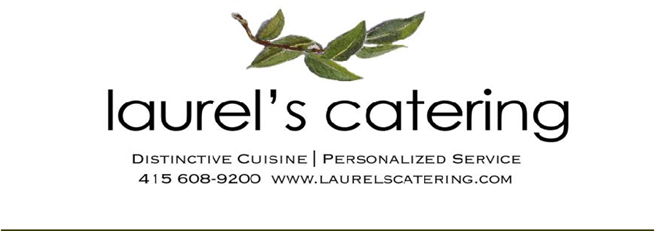 Lunch MenuBread Salad with Foccacia, Sun-Dried Tomatoes, Olives, Red Onions, Roasted Peppers, Basil & FetaTender Pork Milanese Cutlets with San Marzano MarinaraPearl Couscous Salad with Marcona Almonds, Dried Cherries, & Citrus Zest Lamb Meatball & Falafel Pita Pockets with Tzatziki & Tahini SauceAsian Inspired Coleslaw with Napa Cabbage, Carrots, Crunchy Ramen, Sesame & Rice WinePulled Chicken and Pork w/ Tangy Sauce on Biscuits Frisee, Goat Cheese, Walnut, Apple & Pear Salad Croque Monsieurs: Ham, Gruyere and Brie on Pain AmiTomato, Butternut Squash, Carrot, Mushroom & Vegetable MedleySoups Mediterranean Lamb, Pork, Kalamata Olives, Feta & Meatball Wraps w/ Tzatziki Caprese Bread Salad: Baby Organic Tomatoes, Mozzarella, Basil & CiabattaHot Albacore Tuna & Sharp Cheddar Melts/ Dungeness Crab & Havarti Melts Cheese Melts w/ Pepper Jelly, Fig Jam, etc.Broccoli, Red Onion, & Currant Salad w/ Yogurt, Mayo & SpicesTBLTs-Turkey*Thick Cut Bacon*Lettuce*Tomato with Herb Aioli Orzo Salad w/ Artichoke hearts, Sun-Dried Tomato, Mozzarella & Pine NutsChili Con Carne (Beef & Sausage) or Veggie Multi-Bean Chili Bar Sweet and Spicy CornbreadMarsala Chicken (Thinly Pounded & Sautéed in Marsala Wine) With Wild and Fresh MushroomsSaffron Rice w/ BroccoliHerb Roast Chicken w/ Lemon & HerbsAssorted Sushi Boat with Seaweed Salad and Miso Glazed NoodlesMarinated Flank Steak With a Chimichurri SauceAnd Horseradish Mashed Potatoes & Butter Glazed Peas & CarrotsBurger Bar w/ Beef and Portobello Burgers and all the Fixings French Fries, Roasted Potatoes, or German Potato SaladSpring Salad w/ Peas, Carrots, Tomatoes and Goat CheeseChicken and Eggplant Parmesan w/ Marinara and ProvoloneTraditional Caesar Salad, Garlic Herb BreadTortellini Soup w/ Chicken & Pancetta & BroccoliniDessertsAssorted Home Made Cookies Decadent Chocolate Brownies Sea Salt BrowniesTangy Lemon Bars TrufflesMini Cupcakes Fresh Assorted Fruit Almond CakeItalian BiscottiBeveragesCoffee & Tea Assorted Soft DrinksFresh Fruit Juices: Pomade, Cranberry, Orange, Pineapple Mango Iced Black or Flavored Tea with LemonSparkling and Still Water